4 декабря, в преддверии  праздника « Дня героев Отечества», молодые депутаты Каневского района Дубина Дмитрий Васильевич, Полякова Ирина Петровна и Кравцова Екатерина Ивановна организовали и провели «Час Мужества» для учащихся 7-х классов СОШ№ 4 им.А.С.Пушкина ст.Каневской.  Ребятам рассказали о Героях Советского Союза и кавалерах Ордена Славы, в честь которых названы улицы в Каневском районе, среди них: Нестеренко Григорий Карпович, Передерий Иосиф Антонович, Свердликов Григорий Иванович и др. Ребята нашли информацию о Героях России и рассказали об их подвигах.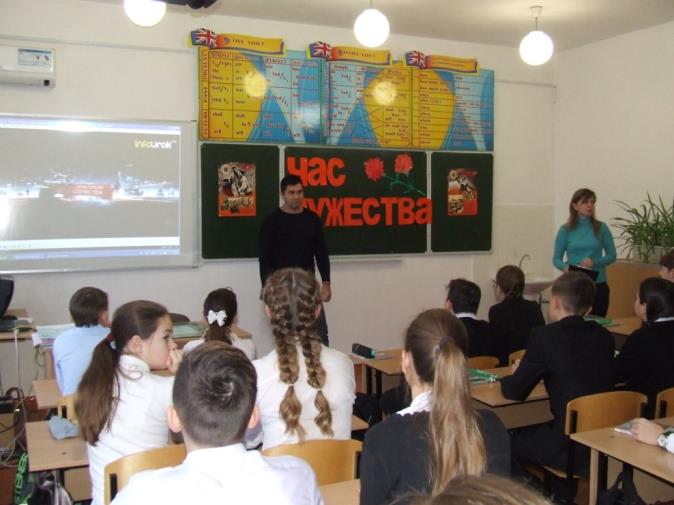 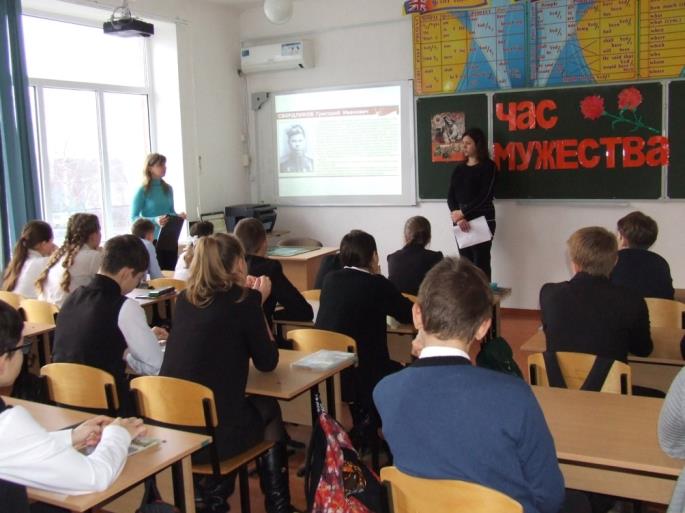 